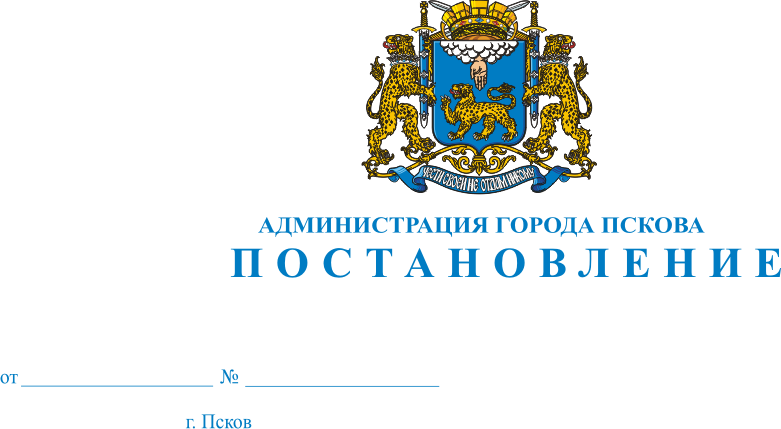 О внесении изменений в Постановление Администрации города Пскова           от 27.12.2011 № 3379 «Об утверждении долгосрочной целевой программы «Обеспечение жильем работников бюджетной сферы муниципального образования «Город Псков» на 2012-2016 годы» В целях реализации мероприятий долгосрочной целевой программы «Обеспечение жильем работников бюджетной сферы муниципального образования «Город Псков» на 2012-2016 годы», утвержденной Постановлением Администрации города Пскова от 27.12.2011  № 3379, в соответствии со статьей 179 Бюджетного кодекса Российской Федерации, Постановлением Администрации города Пскова от 15.01.2008  № 42 «Об утверждении Порядка принятия решений о разработке, формирования и реализации долгосрочных целевых программ муниципального образования «Город Псков», руководствуясь статьями 32 и 34 Устава муниципального образования «Город Псков», Администрация города ПсковаПОСТАНОВЛЯЕТ:1. Внести в Приложение к Постановлению Администрации города Пскова от 27.12.2011 № 3379 «Об утверждении долгосрочной целевой программы «Обеспечение жильем работников бюджетной сферы муниципального образования «Город Псков» на 2012-2016 годы», следующие изменения:1) в разделе I «Паспорт» долгосрочной целевой программы «Обеспечение жильем работников бюджетной сферы муниципального образования «Город Псков» на 2012-2016 годы»:а) в строке «Исполнители Программы» слова «Комитет по здравоохранению Администрации города Пскова» исключить;б) строку «Цели и задачи Программы» изложить в следующей редакции:«													»;в) строку «Важнейшие целевые индикаторы и показатели» изложить в следующей редакции: «»;г) строку «Объемы и источники финансирования Программы» изложить в следующей редакции: «													»;д) строку «Ожидаемые конечные результаты реализации Программы и показатели социально-экономической эффективности» изложить в следующей редакции:«»;2) раздел II «Характеристика проблемы, на решение которой направлена Программа» изложить в следующей редакции:« Обеспечение условий для осуществления гражданами права на жилище - основная цель жилищной политики государства. Органы местного самоуправления  в пределах своей компетенции обеспечивают условия для осуществления гражданами права на жилище, в том числе:используют бюджетные средства и иные не запрещенные законом источники денежных средств для улучшения жилищных условий граждан, в том числе путем предоставления в установленном порядке субсидий для приобретения или строительства жилых помещений.В последние годы руководители бюджетной сферы обращаются за помощью в Администрацию города Пскова с просьбой содействовать в предоставлении жилья их специалистам. Личных средств у граждан на приобретение квартир не имеется, а стать участником федеральных или областных жилищных программ могут не все нуждающиеся.Поддержка работников бюджетной сферы при решении жилищной проблемы является основой стабильных условий жизни для указанной выше части населения и повлияет на качественное улучшение социальной и демографической ситуации в городе. Кроме того, существует необходимость привлечения дополнительных кадров.Таким образом, необходимость обеспечения квалифицированными кадрами муниципальных учреждений бюджетной сферы и возможность решения проблемы путем предоставления субсидий работникам бюджетной сферы, признанным в установленном порядке нуждающимися в жилых помещениях, вызвали необходимость разработки и реализации Программы.»;3) раздел III «Основные цели и задачи Программы, срок ее реализации, целевые индикаторы и показатели» изложить в следующей редакции:«1. Целью Программы является:повышение уровня доступности приобретения жилья работникам бюджетной сферы за счет предоставления субсидий.2. Для достижения указанной цели должны быть решены следующие  основные задачи:муниципальная поддержка граждан, постоянно проживающих в городе Пскове и работающих в учреждениях бюджетной сферы, расположенных на территории муниципального образования «Город Псков», путем предоставления им субсидий на приобретение жилья;создание условий для привлечения участниками Программы собственных средств, дополнительных финансовых средств банков и других организаций, предоставляющих ипотечные кредиты и займы на приобретение  жилья;информирование населения о проводимых мероприятиях по повышению доступности приобретения жилья для работников бюджетной сферы.3. Реализацию Программы предполагается осуществить в 2 этапа: 1 этап:  2012 - 2013 годы;2 этап: 2014 - 2016 годы.На первом этапе – создаются условия для реализации основных задач Программы:разработка и формирование правовых, финансовых и организационных механизмов обеспечения реализации Программы.На втором этапе: 2014-2016 годы:оценка  эффективности реализации программных мероприятий;уточнение перечня мероприятий с учетом хода их  выполнения;завершение поэтапной реализации Программы.Срок реализации Программы – 5 лет.Целевые индикаторы и показатели:»;4) раздел IV «Перечень программных мероприятий» изложить в следующей редакции:«Программа предусматривает муниципальную поддержку граждан, работающих в учреждениях бюджетной сферы города, в улучшении их жилищных условий за счет средств бюджета города Пскова. Муниципальная поддержка осуществляется в форме субсидии на приобретение жилья, с привлечением собственных средств участников Программы, дополнительных финансовых средств банков и других организаций, предоставляющих ипотечные кредиты и займы, так как размер субсидии составляет  50 процентов от расчетной (средней) стоимости жилья.Порядок предоставления субсидий определяется Псковской городской Думой.Расчетная (средняя) стоимость приобретения жилья, используемая для расчета размера субсидии, определяется исходя из размера общей площади жилого помещения, установленного для семей разного состава (17,0 кв. метров на каждого члена семьи), и средней рыночной стоимости 1 кв. метра общей площади жилья на территории муниципального образования «Город Псков», установленной Решением Псковской городской Думы,  но не выше средней рыночной стоимости 1 кв.м общей площади жилья по Псковской области, определяемой уполномоченным Правительством Российской Федерации федеральным органом исполнительной власти. Право граждан-участников Программы на получение субсидии удостоверяется именным документом - свидетельством о праве на получение субсидии на приобретение жилья.Перечень программных мероприятий с указанием сроков их реализации, исполнителей, объемов и источников финансирования изложен в Приложении к настоящей Программе.»;5) раздел V «Обоснование ресурсного обеспечения Программы»  изложить в следующей редакции:«Финансирование мероприятий программы осуществляется за счет средств бюджета города Пскова, собственных и привлеченных средств участников Программы. При условии софинансирования бюджета Псковской области количество и объем выданных субсидий увеличивается на объем такого софинансирования.Общий  объем  финансирования Программы составляет 89 505,0                тыс. рублей, в том числе средства бюджета города Пскова – 35 056,125 тыс.рублей, собственные и привлеченные средства участников Программы – 54 448,875 тыс.рублей, в том числе по годам:Объем финансирования Программы рассчитан в ценах 2012 года и подлежит ежегодному уточнению при формировании бюджета города Пскова на очередной финансовый год.Изменение и дополнение программных мероприятий, а также объемов финансирования производится путем внесения изменений в Постановление Администрации города Пскова, которым утверждена Программа.»;6) абзац 4 пункта 4 раздела VI «Механизм реализации Программы» исключить;7) раздел VII «Оценка социально-экономической эффективности Программы» изложить в следующей редакции:«Реализация Программы будет способствовать достижению следующих результатов:выполнение обязательств муниципального образования «Город Псков» по созданию условий для осуществления гражданами права на жилище;улучшение жилищных условий 45 семьям - работников бюджетной сферы, которые признаны нуждающимися в жилых помещениях, путем предоставления субсидий за счет средств бюджета города Пскова,  собственных средств, дополнительных финансовых средств банков и других организаций, предоставляющих ипотечные  жилищные кредиты и займы на приобретение  жилья.»; 8) Приложение к долгосрочной целевой программе «Обеспечение жильем работников бюджетной сферы муниципального образования «Город Псков» на 2012-2016 годы» изложить в следующей редакции:«ПЕРЕЧЕНЬ ПРОГРАММНЫХ МЕРОПРИЯТИЙдолгосрочной целевой программы «Обеспечение жильем работников бюджетной сферы муниципального образования «Город Псков» на 2012-2016 годы»Список сокращений: УУРЖП - Управление по учету и распределению жилой площади Администрации города Пскова; КФКСиДМ - комитет по физической культуре, спорту и делам молодежи Администрации города Пскова; УК - Управление культуры Администрации города Пскова, УО - Управление образования Администрации города Пскова.».  ».2. Настоящее Постановление вступает в силу с момента официального опубликования.3. Опубликовать настоящее Постановление в газете «Псковские Новости» и разместить на официальном сайте муниципального образования              «Город Псков» в сети Интернет.4. Контроль за исполнением настоящего Постановления возложить на заместителя Главы Администрации города Пскова Барышникова Г.И.Глава  Администрации города Пскова                                     И.С.ЧередниченкоЦель и задачи ПрограммыЦель Программы:- повышение уровня доступности приобретения жилья работниками бюджетной сферы за счет предоставления субсидий.Задачи Программы: - муниципальная поддержка граждан, постоянно проживающих в городе Пскове и работающих в учреждениях, финансируемых из бюджета города Пскова, путем предоставления им субсидий на приобретение жилья;- создание условий для привлечения участниками Программы собственных средств, дополнительных финансовых средств банков и других организаций, предоставляющих ипотечные жилищные кредиты и займы на приобретение жилья;- информирование населения о проводимых мероприятиях по повышению доступности приобретения жилья для работников бюджетной сферы.Важнейшие целевые индикаторы и показателиПовышение уровня доступности приобретения жилья для работников бюджетной сферы муниципального образования «Город Псков»:- увеличение доли участников Программы, получивших субсидию на приобретение жилья, от общего количества участников  Программы,  до 45 %;                                               - количество работников бюджетной сферы, которые улучшат жилищные условия с учетом полученных субсидий на приобретение жилья,  в результате выполнения Программы.Объемы и источники финансирования ПрограммыОбщий  объем  финансирования составляет -   89 505 000 рублей. Из них за счет средств бюджета города Пскова – 35 056 125  рублей, собственные и привлеченные средства участников Программы – 54 448 875  рублей:2014 год –  19 890 000 рублей, из которых:бюджет города Пскова – 7 790 250 рублейсобственные и привлеченные средства участников Программы – 12 099 750 рублей2015 год –  29 835 000 рублей, из которых:бюджет города Пскова – 11 685 375 рублейсобственные и привлеченные средства участников Программы – 18 149 625 рублей2016 год –  39 780 000 рублей, из которых:бюджет города Пскова – 15 580 500 рублейсобственные и привлеченные средства участников Программы – 24 199 500 рублейОбъем финансирования за счет средств бюджета города Пскова будет уточняться исходя из реализации программных мероприятий  и индексов инфляции при формировании бюджета города Пскова на соответствующий календарный год.Ожидаемый конечный результат реализации Программы и показатель социально-экономической эффективностиУлучшение жилищных условий к концу  2016 года 45 семьям работников бюджетной сферы, которые улучшат жилищные условия с использованием субсидий на приобретение жилья.  Наименование целевого индикатораЕдиницы измеренияПрогнозные данные по годам  реализации Программы     Прогнозные данные по годам  реализации Программы     Прогнозные данные по годам  реализации Программы     Прогнозные данные по годам  реализации Программы     Прогнозные данные по годам  реализации Программы     ВсегоНаименование целевого индикатораЕдиницы измеренияВ том числеВ том числеВ том числеВ том числеВ том числеВсегоНаименование целевого индикатораЕдиницы измерения20122013201420152016ВсегоКоличество работников бюджетной сферы, которые улучшат жилищные условия с учетом полученных субсидий на приобретение жилья,  в результате выполнения Программы (45)Ед.--10(из них:6 – в учрежд. образования, 2 – в учрежд.культуры, 2 - в учрежд.физической культуры и спорта)15(из них:9 – в учрежд. образования, 3 – в учрежд.культуры, 3 - в учрежд.физической культуры и спорта)20(из них:12 – в учрежд. образования, 4 – в учрежд.культуры, 4 - в учрежд.физической культуры и спорта)45Доля участников Программы, получивших субсидию на приобретение жилья, от общего количества участников  Программы (100)%--10152045Годы реализации  
ПрограммыСредства бюджета города   Пскова,тыс. руб.Собственные и привлеченные средства участников Программы, тыс. руб.Всего,тыс. руб.2012---2013---20147 790,2512 099,7519 890,0201511 685,37518 149,62529 835,0201615 580,524 199,539 780,0Итого:35 056,12554 448,87589 505,0N  
п/пНазвание мероприятий   Название мероприятий   Исполнители Срок исполненияОбъем и источник финансирования    (тыс. руб.)                         Объем и источник финансирования    (тыс. руб.)                         Объем и источник финансирования    (тыс. руб.)                         Объем и источник финансирования    (тыс. руб.)                         Объем и источник финансирования    (тыс. руб.)                         Объем и источник финансирования    (тыс. руб.)                         Результаты              N  
п/пНазвание мероприятий   Название мероприятий   Исполнители Срок исполнения2012 г.  2013 г.  2014 г.  2015 г.  2016 г.  Всего Результаты              1.Предоставление субсидий на приобретение жилья1.Предоставление субсидий на приобретение жилья1.Предоставление субсидий на приобретение жилья1.Предоставление субсидий на приобретение жилья1.Предоставление субсидий на приобретение жилья1.1.Разработка и представление на утверждение  Положения о порядке предоставления субсидий на приобретение жилья работникам бюджетной сферы муниципального образования «Город Псков»УУРЖПУУРЖПдекабрь2012 год------  Утверждение Положения о порядке предоставления субсидий на приобретение жилья работникам бюджетной сферы муниципального образования «Город Псков»1.2. Определение средней рыночной стоимости одного квадратного метра общей площади жилого помещения, предназначенной для расчета размера субсидииУУРЖП   УУРЖП   Ежегодно2014-2016 г.г.    -        --        -        --     Утверждение средней рыночной стоимости одного квадратного метра общей площади жилого помещения, предназначенной для расчета размера субсидии1.3.Формирование списков граждан-участников ПрограммыУУРЖП   УУРЖП   2014 – 2016 г.г.    1 кварталежегодно-        --        -        --     Определение очередности получения субсидий и ее размера1.4. Предоставление гражданам -участникам Программы  субсидий на приобретение жильяУУРЖПУУРЖПв течение года2014-2016 г.г.    --7 790,25бюджет г.Пскова       12 099,75Собствен-ные и привлеченные средства участников программы11685,375бюджет г.Пскова       18 149,625Собствен-ные и привлечен-ные средства участников программы15 580,5бюджет г.Пскова       24 199,5Собствен-ные и привлечен-ные средства участников программы 35 056,125бюджет г.Пскова 54 448,875Собствен-ные и привлечен-ные средства участников программыУлучшение        
жилищных  условий
работников бюджетной сферы2.Информационная кампания
Программы              УУРЖП,КФКСиДМ,УК,УО УУРЖП,КФКСиДМ,УК,УО в течение 2013-2016г.г.    ------Адресное информирование потенциальных участников Программы2.1.Информирование населения о проводимых мероприятиях по повышению доступности приобретения жилья для работников бюджетной сферы УУРЖПУУРЖПв течение 2013-2016г.г.    ------3. Объем финансирования Программы3. Объем финансирования Программы3. Объем финансирования Программы3. Объем финансирования Программы3. Объем финансирования Программы3. Объем финансирования Программы3. Объем финансирования Программы3. Объем финансирования Программы3. Объем финансирования Программы3. Объем финансирования Программы3. Объем финансирования Программы3. Объем финансирования Программы3.1.ВСЕГО ПО ПРОГРАММЕ:    --19 890,0 29 835,039 780,089505,0в том числе:           за счет средств бюджета
города Пскова          --7 790,2511 685,37515 580,535 056,125за счет собственных и привлеченных средств участников Программы--12 099,7518149,62524 199,554 448,875